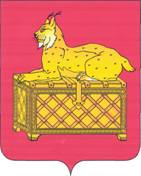 РЕВИЗИОННАЯ КОМИССИЯМУНИЦИПАЛЬНОГО ОБРАЗОВАНИЯг. БОДАЙБО И РАЙОНАЗАКЛЮЧЕНИЕ № 01-28зпо результатам экспертно- аналитического мероприятия« Анализ хода исполнения бюджета муниципального  образования г. Бодайбо и района за 1 полугодие 2022 года»               Утвержденораспоряжением председателя                       Ревизионной комиссии    от 23.08.2022 № 68-п             Основание проведения экспертно- аналитического  мероприятия:   План деятельности Ревизионной комиссии г.Бодайбо и района на 2022 год,                  (пункт годового плана деятельности Ревизионной комиссии)Предмет экспертно-  аналитического  мероприятия:  процесс исполнения бюджета муниципального образования г. Бодайбо и района, а также реализации положений нормативных правовых актов, регламентирующих организацию исполнения бюджета.Наименование объекта (объектов) экспертно-аналитического  мероприятия:   Финансовое управление администрации г. Бодайбо и района                      (полное и сокращенное)          Срок проведения экспертно- аналитического  мероприятия: 01 августа  2022 г. –  23 августа  2022 г.          					Основные выводы:           Заключение  Ревизионной комиссии муниципального образования г. Бодайбо и района на отчет об исполнении  бюджета муниципального образования г. Бодайбо и района за 1 полугодие  2022 года (далее - Заключение Ревизионной комиссии) подготовлено в соответствии со статьей 264.2 Бюджетного кодекса Российской Федерации ( далее – БК РФ),  Федеральным  законом  от 07.02.2011 № 6-ФЗ «Об общих принципах организации и деятельности контрольно-счетных органов субъектов Российской Федерации и муниципальных образований», Положением о Ревизионной комиссии муниципального образования г.Бодайбо и района, утвержденным решением Думы муниципального образования г.Бодайбо и района от 19.12.2012 № 30-па (с изменениями и дополнениями), планом работы Ревизионной комиссии на 2022 год,  распоряжением и.о. председателя Ревизионной комиссии от  01.08.2022 № 65-п.           Заключение Ревизионной комиссии оформлено по результатам  анализа и контроля за организацией исполнения бюджета муниципального образования  г. Бодайбо и района.           Отчет об исполнении бюджета муниципального образования  г. Бодайбо и района за 1 полугодие  2022 года утвержден распоряжением администрации г. Бодайбо и района от 22.07.2022 № 422-ра «Об утверждении отчета об исполнении бюджета МО г. Бодайбо и района за 1 полугодие  2022г.».            По итогам 1 полугодия  2022 года бюджет муниципального образования г. Бодайбо и района исполнен по доходам  в сумме 820 347,5 тыс.рублей , или 48,2% к прогнозам показателям, по расходам в сумме 837 140,1 тыс.рублей, или 43,2 % к прогнозным показателям. 1. Анализ объемов поступлений доходов бюджета муниципального образования г.Бодайбо и районаПрогнозные показатели по доходам на 2022 год утверждены Решением Думы г. Бодайбо и района «О внесении изменений и дополнений в решение Думы г. Бодайбо и района от 13.12.2021 № 26-па «О бюджете муниципального образования г. Бодайбо и района на 2022 год и на плановый период 2023 и 2024 годов» от 16.06.2022 № 13-па в объеме 1 702 574,7 тыс.рублей.  Согласно отчета об исполнении бюджета муниципального образования г. Бодайбо и района за 1 полугодие 2022 года прогнозные показатели по доходам составили 1  702 574,7 тыс.рублей. Поступление доходов за 1 полугодие  2022 года составило 820 347,5 тыс.рублей, или 48,2%  к плану ( не исполнено – 882 227,2 тыс.рублей)  :- налоговые и неналоговые доходы исполнены в сумме 478 847,0 тыс.рублей, или 45,7%;- безвозмездные поступления – в сумме  341 500,5 тыс.рублей, или 52,1%.По сравнению с аналогичным периодом прошлого года доходы бюджета уменьшились на 18 769,0  тыс. рублей, или на 2,2%. Налоговые и неналоговые доходы в сравнении с отчетным периодом 2021 года снизились на 28 402,6 тыс.рублей, или  на 5,6 %, объем безвозмездных поступлений вырос на  9 633,7 тыс.рублей, или на  2,9 %.Структура доходов бюджета муниципального образования г. Бодайбо и района по состоянию на 1 июля 2022 года представлена в таблице.                                                                                           тыс.рублей      Исполнение налоговых и неналоговых доходов местного бюджета за 1 полугодие   2022 года       В структуре доходов местного бюджета удельный вес налоговых и неналоговых  доходов составил 58,4%.  На долю безвозмездных поступлений приходится 41,6% общего объема доходной части местного бюджета.        Налоговые и неналоговые доходы          1.  В 1 полугодие  2022 года в структуре собственных доходов бюджета  на долю налоговых доходов приходится 92,5 %. В абсолютном выражении поступления в местный бюджет составили 442 726,4 тыс.рублей, или 45,7% годовых прогнозных назначений. Основными налогами, которые сформировали доходную часть бюджета в 1 полугодие 2022 года  являются   налог на доходы физических лиц, налог на совокупный доход, государственная пошлина. Налог на доходы физических лиц  поступил в местный бюджет в сумме 414 007,9 тыс.рублей, годовые плановые назначения исполнены  на 44,5%. В структуре  налоговых доходов на долю налога на доходы физических лиц приходится 93,5%.Налоги на совокупный доход  поступили в местный бюджет в сумме 27 309,3 тыс.рублей. Годовые назначения исполнены на 77,5%. Удельный вес данной подгруппы доходов в структуре налоговых доходов составляет 6,2%.Налог, взимаемый в связи с применением упрощенной системы налогообложения, поступил в сумме 22 783,8 тыс.рублей, или 76,0% годового прогноза.По единому сельскохозяйственному налогу в отчетном периоде поступления отсутствуют. Годовые плановые назначения составляют 25,0 тыс.рублей. По единому налогу на вмененный доход для отдельных видов деятельности в отчетном периоде произведен возврат в сумме 64,2 тыс.рублей.Налог, взымаемый в связи с применением патентной системы налогообложения, в отчетном периоде поступил в сумме 4 461,3 тыс.рублей, или 85,8% годового прогноза.Государственная пошлина за 1 полугодие  поступила в сумме 1 409,2 тыс.руб. или  53,7% от годового плана.2. Неналоговые доходы На долю неналоговых доходов приходиться  7,5% объема поступивших в местный бюджет в 1 полугодие 2022 года налоговых и неналоговых доходов. Исполнение сложилось в сумме  36 120,6тыс.рублей, или 46,1 %  годовых прогнозных назначений.Наибольший удельный вес в объеме неналоговых доходов занимают доходы от оказания платных услуг ( работ) и компенсации затрат государству-  47,3%, поступления составили  17 087,9 тыс.рублей.Доходы от использования имущества, находящегося в муниципальной собственности, поступили в бюджет муниципального образования г.Бодайбо и района в 1 полугодие  2022 года  в сумме         7 122,4 тыс.рублей, или 51,0 % годового прогноза.Платежи при пользовании природными ресурсами поступили в бюджет за отчетный период  в сумме 10 660,3 тыс.руб. или 49,0% к годовому плану. Наибольший объем поступлений в данной подгруппе доходов сложился по плате за размещения отходов производства и потребления 8 604,7 тыс.рублей. Годовой утвержденный прогноз исполнен  на 43,2%.Плата за выбросы загрязняющих веществ в атмосферный воздух стационарными объектами поступила в бюджет в сумме 1 799,3 тыс.рублей. Годовой утвержденный прогноз перевыполнен на  42,0%.Плата за сбросы загрязняющих веществ в водные объекты поступили в бюджет в  сумме 256,3 тыс.рублей, или 43,5% годового плана.Доходы от продажи материальных и нематериальных активов за  1 полугодие  2022 года  по данной группе доходов поступило  в сумме 508,3 тыс.руб., что составляет  65,6% годовых назначений.   Доходы от реализации имущества, находящегося в собственности муниципальных районов, поступили в бюджет в сумме 52,2 тыс.рублей. Годовой прогноз по доходному источнику исполнен на 8,4%.Годовой прогноз по доходам от продажи земельных участков, находящихся в государственной и муниципальной собственности перевыполнен на 192,4% и поступил в бюджет в сумме 456,1 тыс.рублей.Прочие неналоговые доходы поступили в сумме 306,9 тыс.руб. или 48,2% от годового плана. 3. Безвозмездные поступленияЗа 1 полугодие 2022 года кассовое исполнение безвозмездных поступлений составило 341 500,5  тыс.рублей, или 52,1% утвержденных годовых назначений.Безвозмездные поступления от других бюджетов бюджетной системы Российской Федерации сложились в сумме 341 202,0 тыс.рублей, что составило 52,0% годовых прогнозных назначений.         Наибольший  объем в структуре безвозмездных поступлений занимают субвенции – 82,3%. Объем полученных субвенций за 1 полугодие  2022 года составил 281 155,2 тыс.рублей,  или 55,5% утвержденных плановых назначений.          Основной объем поступлений субвенций сложился за счет следующих видов:- на осуществление полномочий по составлению (изменению) списков кандидатов в присяжные заседатели федеральных судов общей юрисдикции в Российской Федерации (средства федерального бюджета) – 199,8 тыс.руб.;-	на предоставление гражданам субсидий на оплату жилого помещения и коммунальных услуг – 14 979,8 тыс.руб.;-	на выполнение передаваемых полномочий субъектов Российской Федерации – 7 716,4 тыс.руб.;-	на обеспечение государственных гарантий реализации прав на получение общедоступного и бесплатного начального общего, основного общего, среднего общего образования в муниципальных общеобразовательных организациях, обеспечение дополнительного образования детей в муниципальных общеобразовательных организациях; на обеспечение государственных гарантий реализации прав на получение общедоступного и бесплатного дошкольного образования в муниципальных дошкольных образовательных и общеобразовательных организациях – тыс.руб-  258 259,2 тыс.руб.Субсидии составили 20 965,9 тыс.рублей, или 21,5% годовых плановых назначений.,  в том числе:- на организацию бесплатного горячего питания обучающихся, получающих начальное общее образование в государственных и муниципальных образовательных организациях- 4 864,8 тыс.руб.;- на реализацию мероприятий по обеспечению жильем молодых семей - 5 563,0 тыс.руб..- на обеспечение развития и укрепления материально-технической базы домов культуры в населенных пунктах с числом жителей до 50 тысяч человек- 5 250,0 тыс.рублей;-  на поддержку отрасли культуры- 304,5 тыс.рублей.Прочие субсидии составили 4 983,6  тыс.рублей, или 33,5% годовых плановых назначений.Иные межбюджетные трансферта составили 39 080,8 тыс.рублей, или 76,6% годовых плановых назначений.,  в том числе:- на ежемесячное денежное вознаграждение за классное руководство педагогическим работникам государственных и муниципальных общеобразовательных организаций  9 424,5тыс.руб.;- межбюджетные трансферты, передаваемые бюджету муниципального района из бюджетов поселений на осуществление части полномочий в соответствии с заключенными соглашениями  2 477,4 тыс.рублей;- прочие межбюджетные трансферты, передаваемые бюджетам муниципальных районов 27 178,9 тыс.рублей.Прочие безвозмездные поступления составили   735,8тыс.руб., или 100% годовых плановых назначений .           Возврат остатков субсидий, субвенций и иных межбюджетных трансфертов, имеющих целевое назначение, прошлых лет составил минус 437,2 тыс.руб., из них (таблица)Тыс.рублей.2. Анализ исполнения расходной части бюджетамуниципального образования г. Бодайбо и районаОбъем расходов бюджета муниципального образования г. Бодайбо и района (далее- местный бюджет) на 2022 год, утвержденный Решением Думы г. Бодайбо и района «О внесении изменений в решение Думы г. Бодайбо и района от 13.12.2021г. № 26-па «О бюджете муниципального образования г. Бодайбо и района на 2022 год и плановый период 2023 и 2024 годов» от 16.06.2022 № 13-па (далее Решение Думы-), уточненной сводной бюджетной росписью -  составляет 1 937 164,2  тыс.рублей.Исполнение местного бюджета за 1 полугодие  2022 года составило 837 140,1 тыс.рублей., что соответствует 43,2 % объемов уточненной бюджетной росписи. По сравнению с аналогичным периодом прошлого года расходы местного бюджета увеличились  на 85 047,6 тыс.рублей или на 11,3% (исполнение местного бюджета за 1 полугодие  2021 года составило  752 092,5 тыс.рублей), или 45,9 %  от плановых назначений). Информация об исполнении расходов местного бюджета в разрезе разделов бюджетной классификации расходов представлена в таблице.Тыс.рублей          Основная доля расходов местного бюджета приходиться на разделы      «Образование» - 62,2%, «Культура 42,8%, Кинематография» - 15,8%,                              «Общегосударственные вопросы» - 9,6%.          Самое низкое исполнение расходов местного бюджета  за 1 полугодие  2022 года отмечено по разделам, « Здравоохранение»- 28,2% « Охрана окружающей среды» - 24,3% при исполнении общего  объема расходов в размере 43,2%.          Кассовое исполнение расходов в 1 полугодие  2022 года отсутствует по подразделу   « Жилищное  хозяйство» в объеме 2 613,0 тыс.рублей Анализ исполнения расходов  бюджета   муниципального образования г. Бодайбо и района  в разрезе разделов классификации расходов в отчетном периоде показал следующие.По разделу 0100 «Общегосударственные вопросы) исполнение расходов за 1 полугодие  2022 года составило 79 953,4 тыс.рублей или  41,2% утвержденных сводной бюджетной росписью расходов. Доля расходов по разделу в общей структуре расходов местного бюджета составила 9,6%.Исполнение по подразделам классификации расходов составило от 34,1%  по подразделу  «Другие общегосударственные вопросы» до 100% по подразделу «Судебная система», «Обеспечение проведения выборов референдумов».По разделу 0300 «Национальная безопасность и правоохранительная деятельность» исполнение расходов за 1 полугодие  2022 года составило 7 786,1 тыс.рублей или 40,5% утвержденных сводной бюджетной росписью расходов. Доля расходов по разделу в общей структуре расходов местного бюджета составила 0,9%.         По подразделу «Гражданская оборона» расходы составили 5 357,6 тыс.рублей, или 48,8%.         По подразделу «Другие вопросы в области национальной безопасности и правоохранительной деятельности» расходы составили 2386,9 тыс.рублей, или 41,7%.         По подразделу «Защита населения и территории от последствий чрезвычайных ситуаций природного и техногенного характера, гражданская оборона»  расходы составили 41,6 тыс.рублей, или 12,0%.  По разделу  0400 «Национальная экономика» исполнение расходов за 1 полугодие  2022 года составило 13 564,3 тыс.рублей или 74,4% утвержденных сводной бюджетной росписью расходов. Доля расходов по разделу в общей структуре расходов местного бюджета составила 1,6%. Наибольший удельный вес в общей структуре раздела занимают расходы по подразделу 04 09 «Дорожное хозяйство»-  85,7% , или 11 623,9 тыс.рублей.          По подразделу 0412 «Другие вопросы в области национальной экономики»    расходы составили 2,8 тыс.рублей, или 0,4%.По подразделу « Транспорт»  расходы составили 1 937,6 тыс.рублей, или 36,5%.             По разделу 0500 «Жилищно-коммунальное хозяйство» кассовое исполнение расходов в 1 полугодие  2022 года  составило 11 494,6 тыс.рублей или 35,3% утвержденных сводной бюджетной росписью расходов. Доля расходов по разделу в общей структуре расходов местного бюджета составила 1,4%.             По разделу 0600 «Охрана окружающей среды» кассовое исполнение расходов в 1 полугодие  2022 года составило  в объеме 1 258,0 тыс.рублей  24,3% утвержденных сводной бюджетной росписью расходов.              По разделу 0700 «Образование» исполнение расходов за 1 полугодие  2022 года составило 520 719,9 тыс.рублей или 42,6% утвержденных сводной бюджетной росписью расходов. Доля расходов по разделу в общей структуре расходов местного бюджета составила 62,2%.             Низкое исполнение отмечено по подразделу «Профессиональная подготовка, переподготовка и повышение квалификации»  25% в объеме 371,7 тыс.рублей. Высокое исполнение отмечено по подразделу  « Дошкольное образование» 47,6 % в объеме 143 249,9 тыс.рублей.            В разрезе подразделов процент исполнения варьирует от 3,5% по подразделу 0707 «Молодежная политика» до 20,2% по подразделу 0703 «Дополнительное образование детей».                   По разделу 0800 «Культура, кинематография» исполнение расходов за 1 полугодие  2022 года составило 132 084,6 тыс.рублей или 42,8% утвержденных сводной бюджетной росписью расходов. Доля расходов по разделу в общей структуре расходов местного бюджета составила  15,8%.              По разделу 0900 «Здравоохрание» исполнение расходов за 1 полугодие  2022 года составило 998,4 тыс.рублей или 28,2% утвержденных сводной бюджетной росписью расходов.              По разделу 1000 «Социальна политика» исполнение расходов за 1 полугодие  2022 года составило 29 303,1 тыс.рублей или 58,2% утвержденных сводной бюджетной росписью расходов.              По разделу 1100 «Физическая культура и спорт» исполнение расходов за 1 полугодие 2022 года составило 1 648,9 тыс.рублей или 43,2% утвержденных сводной бюджетной росписью расходов.              По разделу 1200 «Средства массовой информации» исполнение расходов за 1 полугодие  2022 года составило 4 726,4 тыс.рублей или 30,5% утвержденных сводной бюджетной росписью расходов.              По разделу 1400 «Межбюджетные трансферты общего характера бюджетам бюджетной системы Российской Федерации» исполнение расходов за 1 полугодие 2022 года составило 30 602,4 тыс.рублей или 52,1% утвержденных сводной бюджетной росписью расходов.Анализ исполнения расходов по муниципальным программам                  Структура бюджета муниципального образования г. Бодайбо и района   состоит из 12 муниципальных программ.            Сводной бюджетной росписью расходы на реализацию муниципальных программ предусмотрены в объеме – 1 863 662,3 тыс.рублей  или 96,2% в общем объеме расходов бюджета (1 937 164,2 тыс.рублей).             Исполнение расходов на реализацию муниципальных программ в 1 полугодии  2022 году составило 800 287,5 тыс.рублей (43,0%) от плановых назначений .                	Непрограммные расходы за отчетный период составили 36 852,6 тыс.рублей при плановых ассигнованиях 73 501,9 тыс.рублей,  или 50,1%. Не исполнено 36 649,3 тыс.рублей.        Сведения об исполнении бюджета в разрезе муниципальных программ и непрограммых расходах за 1 полугодие  2022 года представлены в таблице.тыс. рублейНаибольший процент исполнения сложился по муниципальным  программам: «Молодым семьям – доступное жилье»- 100%; "Управление муниципальными финансами муниципального образования г. Бодайбо и района"- 48,4 %; "Развитие  культуры Бодайбинского  района"- 46,8 %.,                          « Развитие системы образования Бодайбинского района»- 47,8%.Низкое финансовое исполнение отмечено по муниципальной программе  Строительство, реконструкция, капитальные и текущие ремонты объектов муниципальной собственности муниципального образования г. Бодайбо и района» (18,8%).Непрограммные расходыНепрограммные расходы бюджета муниципального образования г. «Бодайбо и района утверждены на 2022 год в сумме 73 501,9 тыс.рублей.   Исполнение непраграмммной части расходов бюджета за 1 полугодие  2022 года составило 36 852,6 тыс.рублей или 50,1% от плановых назначений. Исполнение непрограммных расходов за 1 полугодие  2022 года в разрезе направлений (тыс. рублей)Дефицит местного бюджета, источники его погашенияПервоначально решением Думы г. Бодайбо и района от 13.12.2021 г. № 26-па «О бюджете  муниципального образования г. Бодайбо и района на 2022 год и плановый период 2023 и 2024 годов» утвержден дефицит в сумме 99 222,6 тыс.руб. или 9,5 % от объема доходов без учета безвозмездных поступлений.С учетом внесенных изменений в бюджет муниципального образования г. Бодайбо и района (решение Думы от 16.06.2022 № 13-па) размер дефицита утвержден в объёме 234 589,5 тыс.руб. или 22,4% утвержденного общего годового объема доходов бюджета муниципального образования г.Бодайбо и района без учета утвержденного объема безвозмездных поступлений. В соответствии с п.3 ст. 92.1 БК РФ дефицит местного бюджета  может превысить ограничения, установленные настоящим пунктом , в пределах сумм остатков средств на счетах по учету средств местного бюджета.  Остаток средств на едином бюджетное счете на 01.01.2022 составил – 193 520,8 тыс.рублей.На 01.07.2022 бюджет исполнен с профицитом в размере 16 792,6 тыс.рублей.Муниципальный долг на 01.01.2022 составлял 0,0 тыс. руб., на 01.06.2022 составил 0,0 тыс. руб.Анализ исполнения резервного фонда муниципального образования г. Бодайбо и районаРешением Думы г. Бодайбо и района от 13.12.2021 г. № 26-па «О бюджете  муниципального образования г. Бодайбо и района на 2022 год и плановый период 2023 и 2024 годов»   размер резервного фонда на 2022 год установлен в размере 480,0 тыс.рублей.  За 1 полугодие  2022 года резервный фонд увеличен на  570, тыс.рублей ( 118,7%).  В отчетном периоде расходование бюджетных ассигнований резервного фонда  составили                        1 050,0 тыс.рублей.Вывод           1. Заключение  Ревизионной комиссии муниципального образования г. Бодайбо и района на отчет об исполнении  бюджета муниципального образования г. Бодайбо и района за 1полугодие  2022 года (далее - Заключение Ревизионной комиссии) подготовлено в соответствии со статьей 264.2 Бюджетного кодекса Российской Федерации ( далее – БК РФ) ,  Федеральным  законом  от 07.02.2011 № 6-ФЗ «Об общих принципах организации и деятельности контрольно-счетных органов субъектов Российской Федерации и муниципальных образований», Положением о Ревизионной комиссии муниципального образования г.Бодайбо и района, утвержденным решением Думы муниципального образования г.Бодайбо и района от 19.12.2012 № 30-па (с изменениями и дополнениями), планом работы Ревизионной комиссии на 2022 год,  распоряжением  и.о. председателя Ревизионной комиссии от  01.08.2022 № 65-п.           Отчет об исполнении бюджета муниципального образования  г. Бодайбо и района за 1 полугодие  2022 года утвержден распоряжением администрации г. Бодайбо и района от 22.07.2022 № 422-ра «Об утверждении отчета об исполнении бюджета МО г. Бодайбо и района за 1 полугодие  2022г.».2.  Доходная часть местного бюджета за 1 полугодие 2022 года исполнена в сумме 820 347,5 тыс.рублей, или 48,2%  к плану ( не исполнено – 882 227,2 тыс.рублей)  :- налоговые и неналоговые доходы исполнены в сумме 478 847,0 тыс.рублей, или 45,7%;- безвозмездные поступления – в сумме  341 500,5 тыс.рублей, или 52,1%.           В структуре доходов местного бюджета удельный вес налоговых и неналоговых  доходов составил 58,4%.  На долю безвозмездных поступлений приходится 41,6% общего объема доходной части местного бюджета.       По сравнению с аналогичным периодом прошлого года доходы бюджета уменьшились на  18 769,0  тыс. рублей, или на 2,2%. Налоговые и неналоговые доходы в сравнении с отчетным периодом 2021 года снизились   на 28 402,6 тыс.рублей , или  на 5,6 %, объем безвозмездных поступлений вырос  на  9 633,7 тыс.рублей , или на  2,9 %.                 В 1 полугодии  2022 года в структуре собственных доходов бюджета  на долю налоговых доходов приходится 92,5 %. В абсолютном выражении поступления в местный бюджет составили 442 726,4 тыс.рублей, или 45,7% годовых прогнозных назначений. Основными налогами, которые сформировали доходную часть бюджета в 1 полугодии 2022 года  являются   налог на доходы физических лиц, налог на совокупный доход, государственная пошлина. На долю неналоговых доходов приходится  7,5% объема поступивших в местный бюджет в 1 полугодии 2022 года Наибольший удельный вес в объеме неналоговых доходов занимают доходы от оказания платных услуг ( работ) и компенсации затрат государству-  47,3%, поступления составили  17 087,9 тыс.рублей.Безвозмездные поступления от других бюджетов бюджетной системы Российской Федерации сложились в сумме 341 202,0 тыс.рублей, что составило 52,0% годовых прогнозных назначений.         Наибольший  объем в структуре безвозмездных поступлений занимают субвенции – 82,3%. Объем полученных субвенций за 1 полугодие  2022 года составил 281 155,2 тыс.рублей,  или 55,5% утвержденных плановых назначений.          3. Исполнение местного бюджета за 1 полугодие  2022 года составило 837 140,1 тыс.рублей., что соответствует 43,2 % объемов уточненной бюджетной росписи.          Основная доля расходов местного бюджета приходиться на разделы      «Образование» - 62,2%, «Культура, Кинематография» - 15,8%,                              «Общегосударственные вопросы» - 9,6%.          Самое низкое исполнение расходов местного бюджета  за 1 полугодие  2022 года отмечено по разделам, « Здравоохранение»- 28,2% « Охрана окружающей среды» - 24,3% при исполнении общего  объема расходов в размере 43,2%.          Кассовое исполнение расходов в 1 полугодии  2022 года отсутствует по подразделу   « Жилищное  хозяйство» в объеме 2 613,0 тыс.рублей.                     4. Структура бюджета муниципального образования г. Бодайбо и района   состоит из 12 муниципальных программ.            Сводной бюджетной росписью расходы на реализацию муниципальных программ предусмотрены в объеме – 1 863 662,3 тыс.рублей  или 96,2% в общем объеме расходов бюджета (1 937 164,2 тыс.рублей).             Исполнение расходов на реализацию муниципальных программ в 1 полугодие  2022 году составило 800 287,5 тыс.рублей (43,0%) от плановых назначений .                	         Наибольший процент исполнения сложился по муниципальным  программам: «Молодым семьям – доступное жилье»- 100%; "Управление муниципальными финансами муниципального образования г. Бодайбо и района"- 48,4 %; "Развитие  культуры Бодайбинского  района"- 46,8 %.,                          « Развитие системы образования Бодайбинского района»- 47,8%.        Низкое финансовое исполнение отмечено по муниципальной программе  Строительство, реконструкция, капитальные и текущие ремонты объектов муниципальной собственности муниципального образования г. Бодайбо и района» (18,8%).               Непрограммные расходы за отчетный период составили 36 852,6 тыс.рублей при плановых ассигнованиях 73 501,9 тыс.рублей,  или 50,1%. Не исполнено 36 649,3 тыс.рублей.5. С учетом внесенных изменений в бюджет муниципального образования г. Бодайбо и района (решение Думы от 16.06.2022 № 13-па) размер дефицита утвержден в объёме 234 589,5 тыс.руб. или 22,4% утвержденного общего годового объема доходов бюджета муниципального образования г.Бодайбо и района без учета утвержденного объема безвозмездных поступлений. В соответствии с п.3 ст. 92.1 БК РФ дефицит местного бюджета  может превысить ограничения, установленные настоящим пунктом , в пределах сумм остатков средств на счетах по учету средств местного бюджета.  Остаток средств на едином бюджетное счете на 01.01.2022 составил – 193 520,8 тыс.рублей.На 01.07.2022 бюджет исполнен с профицитом в размере 16 792,6 тыс.рублей.Муниципальный долг на 01.01.2022 составлял 0,0 тыс. руб., на 01.06.2022 составил 0,0 тыс. руб.Предложения1.  Направить заключение Ревизионной комиссии г. Бодайбо и района  в Думу г. Бодайбо и района и мэру г. Бодайбо и района.Председатель Ревизионной комиссии                                             О.М. ШушуноваОтветственный исполнитель                                                        В.Н. БаркаеваНаименованиеФакт за 1 полугодие 2021 года План 2022                ( отчет )Факт за 1 полугодие  2022 года  ( отчет) Не исполнено/ исполнено% исполнения2022/2021 %Всего доходов839 116,41 702 574,7820 347,5- 882 227,248,297,8налоговые и неналоговые доходы507 249,61 046 767,0478 847,0- 567 920,045,794,4Безвозмездные поступления331 866,8655 807,7341 500,5-314 307,252,1102,9Наименование показателя1 полугодие   2022 1 полугодие   2022 Отклонение гр.3=-гр.3-гр.1Процент исполнения, гр.4=гр.2/гр.1*100Наименование показателяпланфактОтклонение гр.3=-гр.3-гр.1Процент исполнения, гр.4=гр.2/гр.1*100                           х1234НАЛОГОВЫЕ И НЕНАЛОГОВЫЕ ДОХОДЫ1 046 767,0478 847,0- 567 920,045,7НАЛОГИ НА ПРИБЫЛЬ, ДОХОДЫ930 559,0414 007,9- 516 551,144,5НАЛОГИ НА СОВОКУПНЫЙ ДОХОД35 225,027 309,3- 7 915,777,5ГОСУДАРСТВЕННАЯ ПОШЛИНА2 625,01 409,2- 1 215,853,7ДОХОДЫ ОТ ИСПОЛЬЗОВАНИЯ ИМУЩЕСТВА, НАХОДЯЩЕГОСЯ В ГОСУДАРСТВЕННОЙ И МУНИЦИПАЛЬНОЙ СОБСТВЕННОСТИ13 990,37 122,4- 6 867,951,0ПЛАТЕЖИ ПРИ ПОЛЬЗОВАНИИ ПРИРОДНЫМИ РЕСУРСАМИ21 762,210 660,3- 11 101,949,0ДОХОДЫ ОТ ОКАЗАНИЯ ПЛАТНЫХ УСЛУГ (РАБОТ) И КОМПЕНСАЦИИ ЗАТРАТ ГОСУДАРСТВА40 637,217 087,9-23 549,342,0ДОХОДЫ ОТ ПРОДАЖИ МАТЕРИАЛЬНЫХ И НЕМАТЕРИАЛЬНЫХ АКТИВОВ774,7508,3-266,465,6ШТРАФЫ, САНКЦИИ, ВОЗМЕЩЕНИЕ УЩЕРБА557,6434,8- 122,878,0ПРОЧИЕ НЕНАЛОГОВЫЕ ДОХОДЫ636,0306,9- 329,148,БЕЗВОЗМЕЗДНЫЕ ПОСТУПЛЕНИЯ655 807,7341 500,5-314 307,252,1Доходы бюджета - ИТОГО1 702 574,7820 347,5- 882 227,248,2ПлательщикВид межбюджетного трансфертаСумма, руб.Администрация г.Бодайбо и районаСубвенции бюджетам муниципальных районов на выполнение передаваемых полномочий субъектов РФ (в области производства и оборота этилового спирта, алкогольной и спиртосодержащей продукции)61,1Администрация г.Бодайбо и районаСубвенции бюджетам муниципальных районов на выполнение передаваемых полномочий субъектов РФ ( по хранению , комплектованию, учету и использованию архивных документов, относящихся к государственной собственности Иркутской области)260,3Администрация г.Бодайбо и районаСубвенции бюджетам муниципальных районов на предоставление гражданам субсидий на оплату жилого помещения и коммунальных услуг33,5Администрация г.Бодайбо и районаСубсидии бюджетам муниципальных районов на реализацию мероприятий по обеспечению жильем молодых семей28,2Администрация г.Бодайбо и районаСубвенции бюджетам муниципальных районов на проведение Всероссийской переписи населения 2020 года0,1Администрация г.Бодайбо и районаСубвенции бюджетам муниципальных районов на выполнение передаваемых полномочий субъектов РФ ( по определению персонального состава и обеспечению деятельности административных комиссий)20,3Администрация г.Бодайбо и районаМежбюджетные трансферты , передаваемые бюджетам муниципальных районов из бюджетов поселений на осуществление части полномочий по решению вопрос местного значения в соответствии с заключенными соглашениями по организации и проведению мероприятий по определению поставщиков ( подрядчиков, исполнителей)33,7Администрация г.Бодайбо и районаИТОГО Администрация г.Бодайбо и района437,2Наименование разделаРзПРУтверждено уточненной росписью на 2022 год Исполнено за  1 полугодие 2022 года % к росписиотклонениеРасходы, всего    1 937 164,2  837 140,143,2- 1 100 024,1ОБЩЕГОСУДАРСТВЕННЫЕ ВОПРОСЫ01194 188,579 953,441,2-114 235,1Функционирование высшего должностного лица субъекта  Российской Федерации и муниципального образования01025 148,32 430,447,2- 2 717,9Функционирование законодательных (представительных) органов государственной власти и представительных органов муниципальных  образований01034 797,81 628,734,0-3 169,1Функционирование Правительства Российской Федерации, высших исполнительных органов государственной власти субъектов Российской Федерации, местных администраций0104100 429,641 157,241,0- 59 272,4Судебная система0105199,8199,8100,00Обеспечение деятельности финансовых, налоговых и таможенных органов и органов финансового (финансово-бюджетного) надзора010651 239,319 731,738,5- 31 507,6Обеспечение проведения выборов и референдумов01075 854,95 854,91000Резервные фонды0111240,0-0-240,0Другие общегосударственные вопросы011326 278,88 950,734,1- 17 328,1НАЦИОНАЛЬНАЯ БЕЗОПАСНОСТЬ И ПРАВООХРАНИТЕЛЬНАЯ ДЕЯТЕЛЬНОСТЬ0319 206,67 786,140,5-11 420,5Гражданская оборона030913 131,15 357,640,8- 7 773,5Защита населения и территории от чрезвычайных ситуаций природного и техногенного характера, гражданская оборона0310346,941,612,0-305,3Другие вопросы в области национальной безопасности и правоохранительной деятельности03145 728,62386,941,7-3 341,7НАЦИОНАЛЬНАЯ ЭКОНОМИКА0418 241,313 564,374,4-4 677,0Транспорт04085 310,01 937,636,5-3 372,4Дорожное хозяйства ( дорожные фонды)040912 262,811 623,994,8-638,9Другие вопросы в области национальной экономики0412668,52 ,80,4-665,7ЖИЛИЩНО-КОММУНАЛЬНОЕ ХОЗЯЙСТВО0532 507,511 494,635,3- 21 012,9Жилищное хозяйство05012 613,00,00-2 613,0Коммунальное хозяйство050229 894,511 494,638,5- 18 399,9ОХРАНА ОКРУЖАЮЩЕЙ СРЕДЫ065 172,21 258,024,3-3 914,2Другие вопросы в области охраны окружающей среды06055 172,21 258,024,3-3 914,2ОБРАЗОВАНИЕ071 221 439,3520 719,942,6- 700 719,4Дошкольное образование0701301 068,0143 249,947,6- 157 818,1Общее образование0702588 603,5 252 650,043,0- 335 953,5Дополнительное образование детей0703155 960,565  016,341,7- 90 944,2Профессиональная подготовка, переподготовка и повышение квалификации07051 488,2371,725,0- 1 116,5Молодежная политика070723 558,96 463,727,4- 17 095,2Другие вопросы в области образования0709150 760,252 968,335,1-97 791,9КУЛЬТУРА,  КИНЕМАТОГРАФИЯ08308 784,3132  084,642,8-176 699,7Культура0801231 686,999 547,643,0-132 139,3Другие вопросы в области культуры, кинематографии 080477 097,432 537,042,2-44 560,4ЗДРАВООХРАНЕНИЕ093 538,5998,428,2- 2540,1Другие вопросы в области здравоохранения09093 538,5998,428,2- 2540,1СОЦИАЛЬНАЯ ПОЛИТИКА1050 324,729 303,158,2- 21 021,6Пенсионное обеспечение10014 297,82 442,356,8- 1855,5Социальное обеспечение населения100329 083,814 357,749,4- 14 726,1Охрана семьи и детства100410 368,18 797,084,8- 1 571,1Другие вопросы в области социальной политики10066 575,03 706,156,4- 2 868,9ФИЗИЧЕСКАЯ КУЛЬТУРА И СПОРТ113 814,31 648,943,2- 2 165,4Массовый спорт11023 814,31 648,943,2- 2 165,4СРЕДСТВА МАССОВОЙ ИНФОРМАЦИИ1215 482,44 726,430,5-10 756,0Периодическая печать и издательства120215 482,44 726,430,5-10 756,0МЕЖБЮДЖЕТНЫЕ ТРАНСФЕРТЫ ОБЩЕГО ХАРАКТЕРА БЮДЖЕТАМ БЮДЖЕТНОЙ СИСТЕМЫ РОССИЙСКОЙ ФЕДЕРАЦИИ 1464 464,633 602,452,1-30 862,2Дотации на выравнивание бюджетной обеспеченности  субъектов Российской Федерации и муниципальных образований140156 455,029 598,052,4- 26 857,0Прочие межбюджетные трансферты общего характера14038 009,64 004,450,0-4 005,2Наименование Утверждено Уточненной росписью на 2022 годИсполнено за  1 полугодие  2022 год% к росписиотклонениеМуниципальная программа "Развитие системы образования Бодайбинского района"1 008 506,8482 463,347,8-  526 043,5Муниципальная программа «Развитие культуры Бодайбинского района» 262 271,2122 860,146,8-139 411,1 Муниципальная программа "Развитие территории муниципального образования г. Бодайбо и района"188 676,466 247,435,1- 122 429,0Муниципальная программа «Развитие молодежной политики в Бодайбинском районе» 1 009,9358,135,5- 651,8Муниципальная программа "Развитие физической культуры и спорта в Бодайбинском районе" 3 814,31 648,943,2- 2 165,4Муниципальная программа «Строительство, реконструкция, капитальные и текущие ремонты объектов муниципальной собственности муниципального образования г. Бодайбо и района» 233 929,843 962,118,8- 189 967,7Муниципальная программа "Управление муниципальными финансами муниципального образования г. Бодайбо и района" 152 589,473 859,348,4-78 730,1Муниципальная программа «Молодым семьям – доступное жилье»7 620,67 620,610002Муниципальная программа «Семья и дети Бодайбинского района» 1 078,8305,528,3- 773,3Муниципальная программа "Муниципальная собственность и земельные правоотношения" 3 809,0884,823,2- 2 924,2Муниципальная программа "Профилактика социально значимых заболеваний на территории Бодайбинского района"90,221,423,7- 68,8Муниципальная программа "Архитектура и градостроительство в муниципальном образовании г. Бодайбо и района" 265,956,021,0- 209,9Всего по программам:1 863 662,3800 287,543,0- 1 063 374,8Непрограммные расходы73 501,936 852,650,1- 36 649,3Итого расходов    1 937 164,2  837 140,143,2- 1 100 024,1НаименованиеУтверждено уточненной росписью на 2022 год Исполнено за  1 полугодие 2022 года% к росписиНепрограммные расходы73 501,936 852,650,1Функционирование Думы муниципального образования г. Бодайбо и района4 798,51 628,733,9Функционирование Ревизионной комиссии муниципального образования г. Бодайбо и района5 798,52 700,5     46,6Прочие непрограммные расходы14 941,510 323,069,1Непрограммные расходы на осуществление переданных полномочий от поселений Бодайбинского района4 819,71 972,140,9Непрограммные расходы на осуществление государственных полномочий42 788,720 228,347,3Непрограммные расходы, осуществляемые за счет иных межбюджетных трансфертов, переданных из бюджетов поселений Бодайбинского района бюджету муниципального района355,80,00